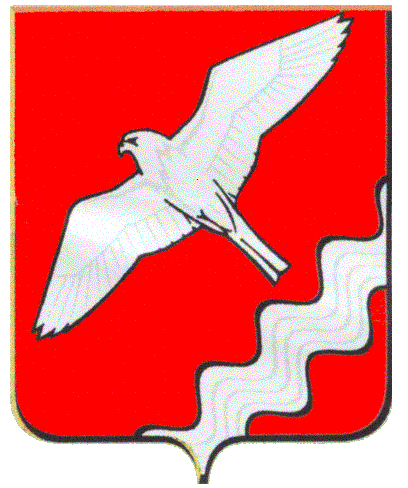 ГЛАВАМУНИЦИПАЛЬНОГО ОБРАЗОВАНИЯКРАСНОУФИМСКИЙ ОКРУГПОСТАНОВЛЕНИЕот 25.10.2019 г.  № 93г. КрасноуфимскВ целях устранения технической ошибки, руководствуясь статьями 45,46 Градостроительного кодекса Российской Федерации, введенного в действие Федеральным законом от 29.12.2004 г. № 190-ФЗ, статьей  26 Устава Муниципального образования Красноуфимский округ П О С Т А Н О В Л Я Ю:   1. Утвердить внесение изменений в проект планировки и проект межевания территории микрорайона «Южный» в д.Межевая,  утвержденный постановлением Администрации Муниципального образования Красноуфимский округ от 26.10.2016 г. №914 «Об утверждении проектов планировки  и проектов межевания территорий микрорайонов  в д.Межевая, д.Чигвинцево, д.Средний Баяк  и с.Ключики», в части  внесения изменений в проект межевания территории микрорайона, касающихся земельного участка с кадастровым номером 66:14:1801002:278.        2. Настоящее постановление опубликовать на официальном сайте Муниципального образования Красноуфимский округ.Контроль за исполнением настоящего постановления возложить на заместителя главы Администрации Муниципального образования Красноуфимский округ по строительству и ЖКХ  Д.А. Петухова.Глава   Муниципального образования    Красноуфимский  округ                                                                  О.В. РяписовОб утверждении внесения изменений в проект планировки и проект межевания территории микрорайона «Южный» в д.Межевая